Технологическая карта № 4краткосрочной образовательной практикикоррекционной направленности для детей 5-7 лет «Грусть»ФИО педагога: Маркова Ольга Игоревна,Должность: педагог-психолог Тематический план занятийПриложение к технологической карте № 1Аннотация для родителей (основная идея доступная для понимания, четко и лаконично формулированная) Эмоции – это внутренние переживания человека. Они выражают отношение человека к складывающимся или возможным ситуациям и носят ситуативный характер. К эмоциям относят настроение, страсть, аффект, чувства, стресс. Исследования показали, что каждая эмоция имеет свое мимическое выражение, однако одни распознаются легче, другие — труднее. Так, например радость легче узнается по выражению лица, чем гнев и страх. Способность или умение правильно распознавать эмоциональное состояние другого человека — важный фактор в формировании отношений с людьми. Эта способность, укрепляясь на протяжении детства, приводит в дальнейшем к адекватному восприятию другого человека. Эмоции играют важную роль в жизни детей. Они помогают ребёнку приспособиться к той или иной ситуации. Эмоции ребёнка - это «послание» окружающим его взрослым о его состоянии.Цель КОПРазвитие эмоциональной компетентности ребенка.Количество часов КОП2 занятия по 20-30 минут Максимальное количество участниковИндивидуально.Перечень материалов и оборудования для проведения КОП1. Карточки с заданием.2. Цветные карандаши.Предполагаемые результаты (умения/навыки, созданный продукт)Стабилизируется эмоциональное состояние, развиваются навыки вербального и невербального общения, развивается зрительное и слуховое восприятие, развивается воображение, развивается мелкая мускулатура руки, расширяется представление об эмоции грусть.Список литературы, использованной при подготовке КОП. 1. НИИ ЭВРИКА. Домашний тренажер. Развитие Эмоционального интеллекта для детей дошкольного возраста.ЗадачиДеятельность педагогаДеятельность детейПредполагаемый результат Предполагаемый результат Тема: «Грусть»Тема: «Грусть»Тема: «Грусть»Тема: «Грусть»Тема: «Грусть»1. Познакомить ребенка с эмоцией грусть.2. Формировать опыт о том, как можно различать эмоциональные состояния по его внешнему проявлению и выражению через мимику и интонацию.3. Развивать навыки вербального и невербального общения.4. Развивать зрительное восприятие.- Знакомит ребенка с эмоцией грусть.- Демонстрирует карточки с эмоцией грусть. - Показывает, как можно различить через мимику и интонацию эмоцию грусть.- Предлагает найти, объяснить и раскрасить картинку, которая отличается от остальных на карточке № 1.- Предлагает внимательно посмотреть на карточку 
№ 2 и изобразить эту эмоцию цветом.- Ребенок знакомится с эмоцией грусть.- Ребенок рассматривает карточки с эмоцией грусть.- Ребенок показывает через мимику и интонацию эмоцию  грусть.- Ребенок находит, объясняет и раскрашивает картинку, которая отличается от остальных.- Ребенок рассуждает, выбирает цвет и раскрашивает картинку.- Ребенок знакомится с эмоцией грусть.- Ребенок рассматривает карточки с эмоцией грусть.- Ребенок показывает через мимику и интонацию эмоцию  грусть.- Ребенок находит, объясняет и раскрашивает картинку, которая отличается от остальных.- Ребенок рассуждает, выбирает цвет и раскрашивает картинку.У ребенка формируется опыт узнавания эмоции грусть, через мимику и интонацию. У ребенка развиваются навыки вербального и невербального общения.Развивается зрительное восприятие.Стабилизируется эмоциональное состояние.Тема: «Грусть»Тема: «Грусть»Тема: «Грусть»Тема: «Грусть»Тема: «Грусть»1.Закрепить умение узнавать эмоцию грусть.2.Развивать мелкую мускулатуру руки.3.Развивать слуховое восприятие.4.Развивать воображение.- Закрепляет умение ребенка узнавать эмоцию грусть через мимику и интонацию, используя карточки-подсказки.- Предлагает на карточке № 3 обвести картинку, на которой изображена причина грусти и объяснить свой выбор.- Предлагает подумать и объяснить, чем же может быть полезна грусть. Зачитывает утверждения и предлагает раскрасить цветок красным цветом под цифрой с верным ответом на карточке № 4.- Предлагает на карточке № 5 продолжить рассказ о том, как плохое настроение стало хорошим и раскрасить рисунок.- Ребенок определяет на карточках   грусть.- Ребенок находит, объясняет и обводит картинку, на которой изображена причина грусти.- Ребенок думает и объясняет, чем может быть полезна грусть, затем слушает утверждения и раскрашивает цветок красным цветом под цифрой с верным ответом.- Ребенок продолжает рассказ о том, как плохое настроение стало хорошим и раскрашивает рисунок.- Ребенок определяет на карточках   грусть.- Ребенок находит, объясняет и обводит картинку, на которой изображена причина грусти.- Ребенок думает и объясняет, чем может быть полезна грусть, затем слушает утверждения и раскрашивает цветок красным цветом под цифрой с верным ответом.- Ребенок продолжает рассказ о том, как плохое настроение стало хорошим и раскрашивает рисунок.У ребенка формируется умение узнавать эмоцию грусть.У ребенка развиваются навыки вербального и невербального общения.Развивается мелкая мускулатура руки.Развивается слуховое восприятие.Развивается воображение.Каточка № 1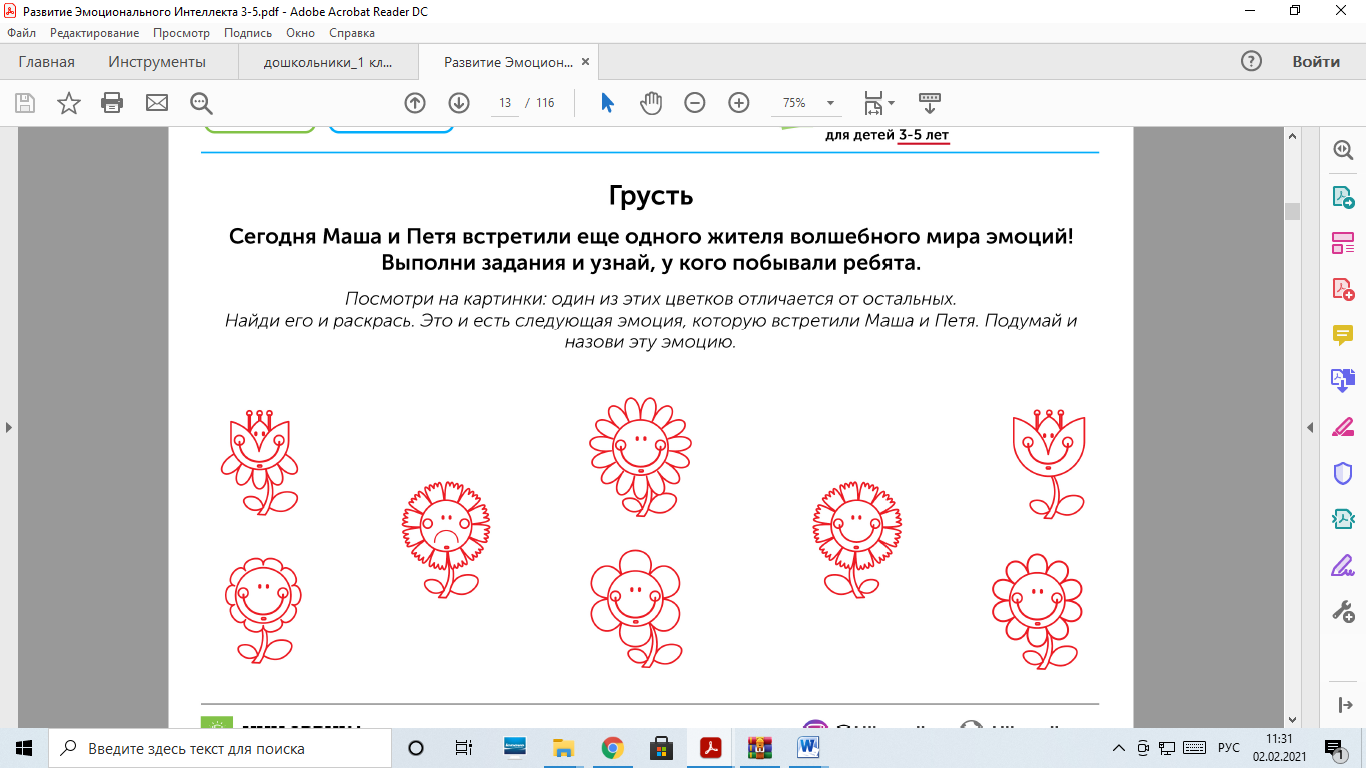 Каточка № 2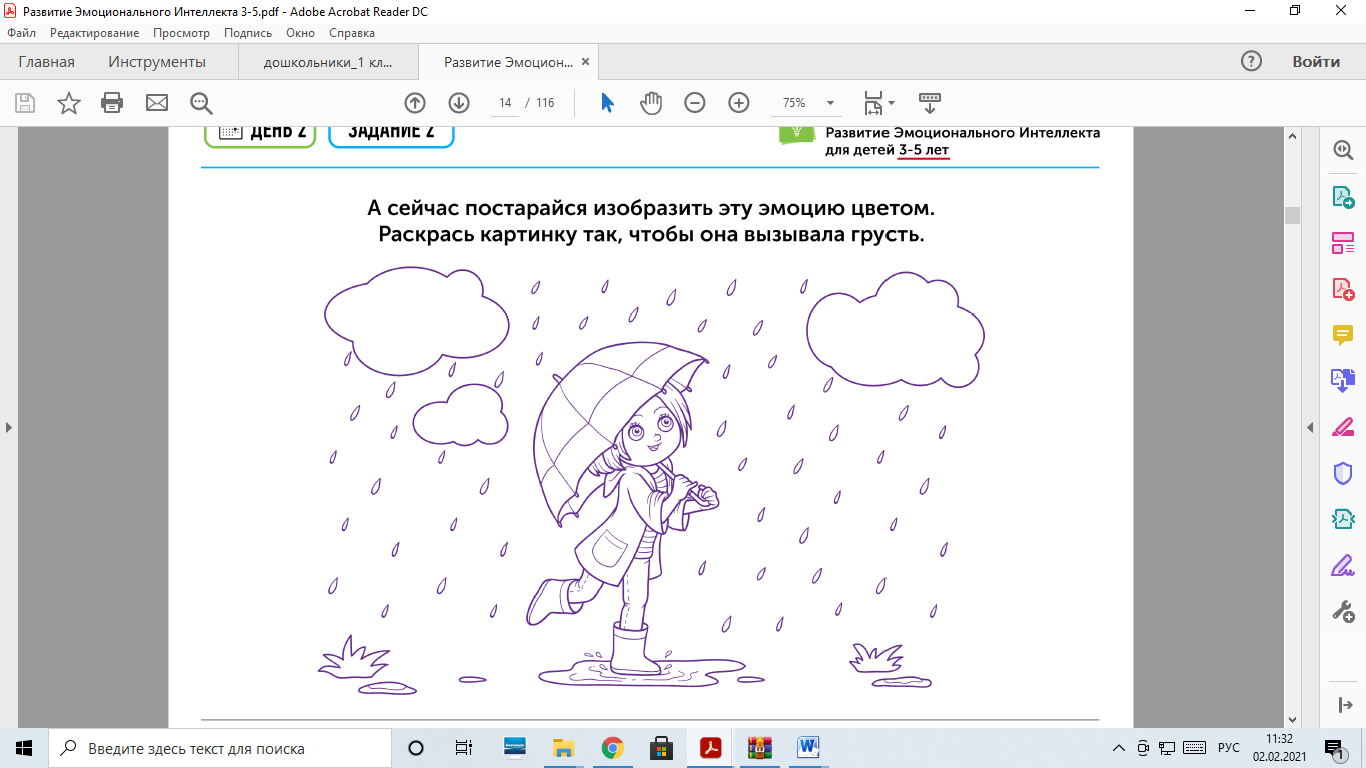 Каточка № 3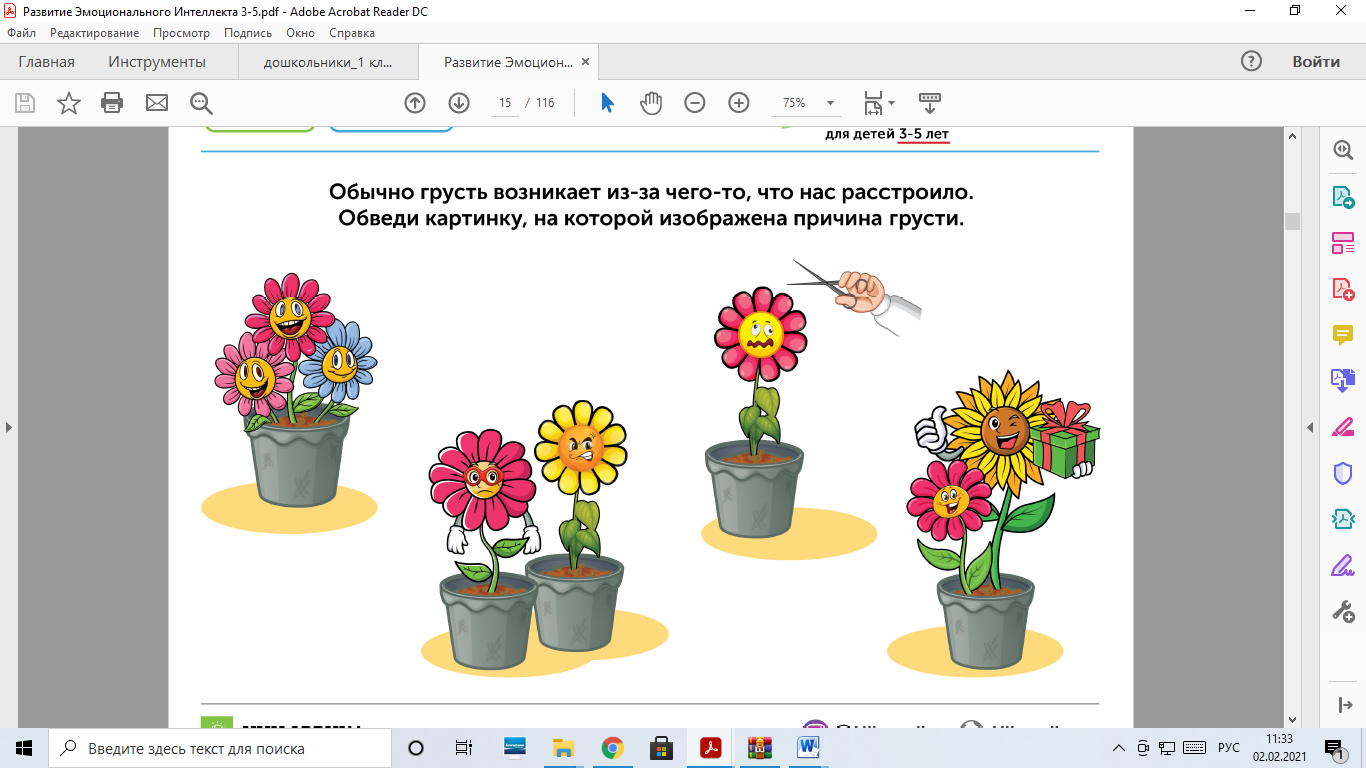 Каточка № 4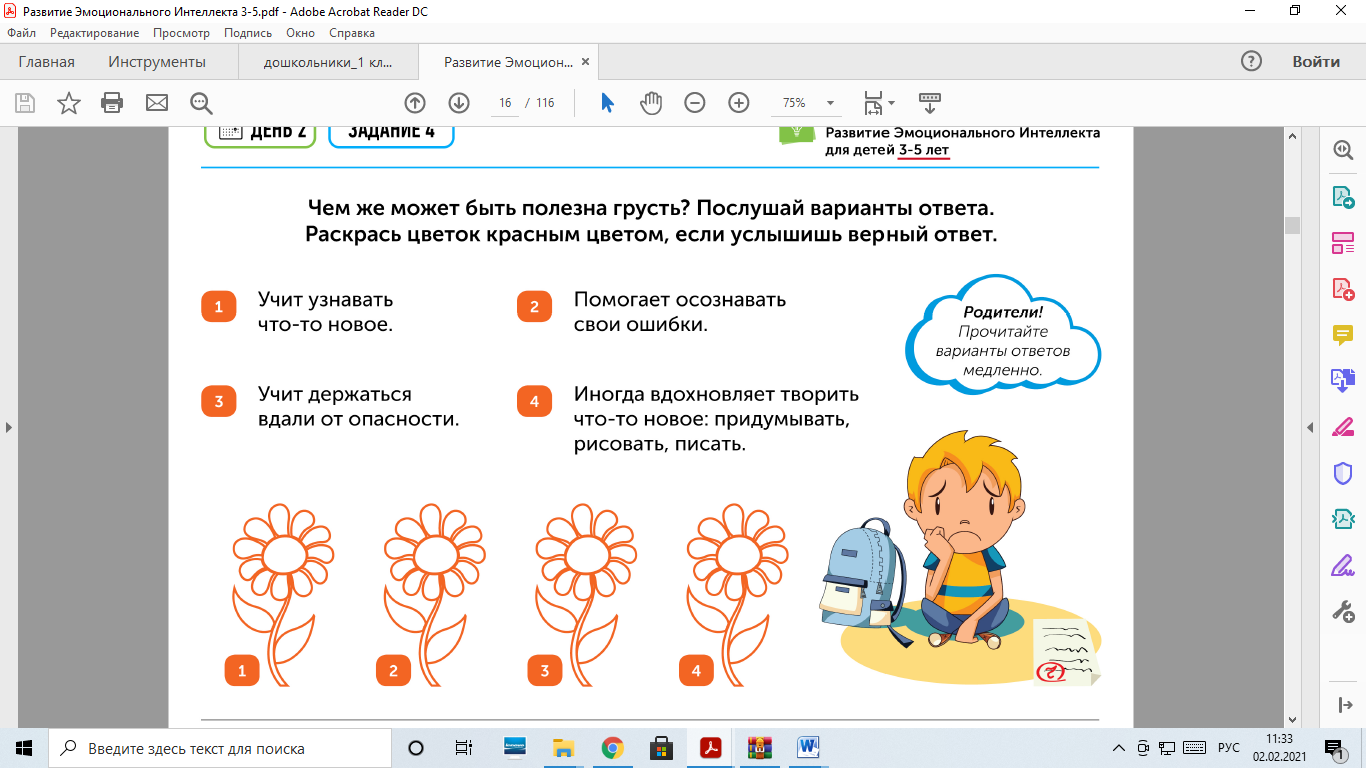 Каточка № 5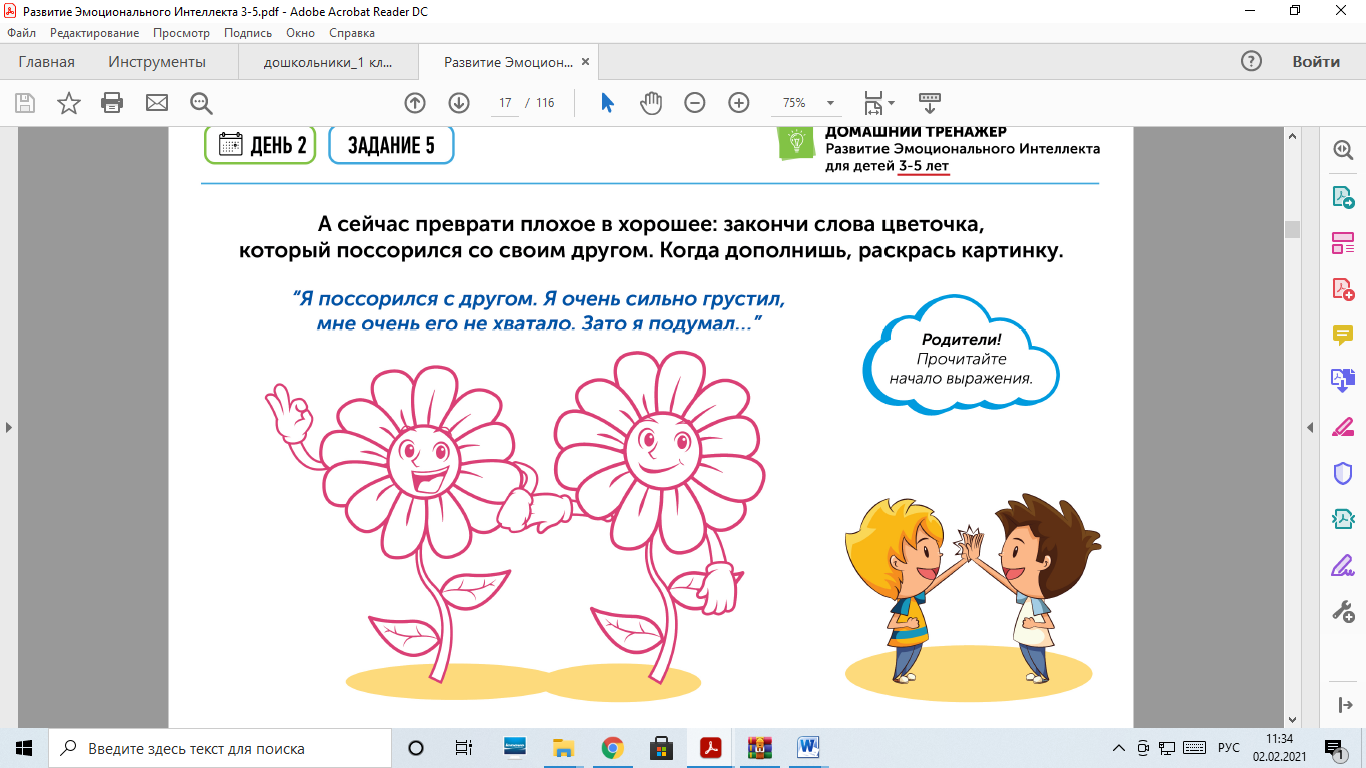 